New Jersey Branch of AALAS 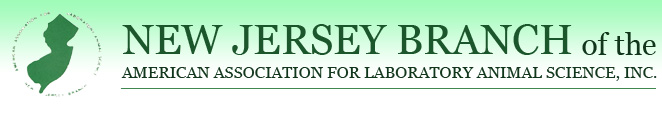 Outstanding Contribution AwardThis award is presented annually to an individual who has contributed significantly to the field of Laboratory Animal Medicine and Welfare.  The nominee does not necessarily need to be a New Jersey Branch of AALAS member.Please Note: Anyone having received this award cannot be nominated for the same award in consecutive years. The award consists of a plaque of recognition.  The deadline for nominations is Friday, August 16, 2024.I would like to nominate___________________________________for the New Jersey Branch of AALAS Outstanding Contribution Award.  NAME OF CANDIDATE: _______________________________________________________CANDIDATE CONTACT EMAIL/PHONE: _______________________________________Please briefly outline why this individual should be considered for this award: ________________________________________________________________________________________________________________________________________________________________________________________________________________________________________________________________________________________________________________________________________________________________________________________________________________________________________________________________________________________________________________________________________________________________________________________________________________________________________________________________________________________________SIGNATURE OF PERSON NOMINATING THIS WORTHY INDIVIDUAL: _________________________________________________________PRINT SIGNATURE:_______________________________________PHONE/EMAIL:__________________________________________Please either email or mail this nomination to:Colin Sabine220 Evans Way, Suite 4Somerville, NJ 08876colin@wffisher.com